Lampiran 1JUDUL : MENINGKATKAN KEMAMPUAN MOTORIK HALUS MELALUI MEDIA PLAYDOUGH PADA ANAK AUTIS DI SLB AUTIS BUNDATEORI KONSEP VARIABELSumantri (2005: 143) menyatakan bahwa pengertian motorik halus adalah mengorganisasian penggunaan sekelompok otot-otot kecil seperti jari jemari dan tangan yang sering membutuhkan kecermatan dan koordinasi mata dengan tangan, keterampilan yang mencakup pemanfaatan dengan alat-alat untuk bekerja dan objek yang kecil atau pengontrolan terhadap mesin misalnya mengetik dan lain-lain. Yudha M. Saputra (2005: 118) menjelaskan bahwa pengertian motorik halus adalah kemampuan anak beraktivitas dengan menggunakan otot-otot halus seperti menulis, meremas, menggenggam, menggambar, menyusun balok dan memasukkan kelereng. Media playdough adalah sebuah media pembelajaran keterampilan yang dapat dijadikan untuk menstimulasi perkembangan motorik halus yang berupa adonan mainan yang terbuat dari campuran tepung terigu, minyak goreng, dan diberikan pewarna, memiliki kelenturan yang baik sehingga mudah untuk dibentuk. (Sumartini,2012: 8) Playdough adalah salat satu alat permainan yang dapat dijadikan media pembelajaran karena termasuk dalam kriteria alat permainan edukatif dengan biaya murah dan memiliki flexibilitas, baik bagi guru maupun bagi anak dalam merancang pola-pola yang hendak dibentuk sesuai dengan rencana dan daya imajinasi.Lampiran 2PETIKAN KURIKULUMKURIKULUM MATA PELAJARAN SENI BUDAYAKELAS DASAR I DI SLB AUTIS BUNDALampiran 3RENCANA PELAKSANAAN PEMBELAJARAN (RPP)Satuan Pendidikan 	: SDLB Jenis Kekhususan	 : Autisme Kelas / Semester 	: I/2 Mata Pelajaran 	: Seni Budaya dan Keterampilan Alokasi Waktu	: 8 x pertemuanStandar Kompetensi1. Mengekspresikan diri melalui karya seni rupa. Kompetensi Dasar 1.1 Membuat bentuk menggunakan tanah liat/malam Indikator MenjimpitMeremasMemilinMembentukMemotongTujuan PembelajaranSiswa mampu menjimpit dengan 2 jari yaitu jari telunjuk dan ibu jari.Siswa mampu meremas benda lunak dengan cara mengepal tangan .Siswa mampu memilin benda dengan menggunakan 5 jari.Siswa mampu membentuk berbagai bentuk. Siswa mampu memotong sesuai dengan pola.MateriLatihan Motorik HalusMedia/Alat dan BahanAdonan /Playdough. Cetakan.  Pisau plastik.Pendekatan/ Metode PembelajaranMetode demonstrasi dan metode latihan.Langkah – langkah pembelajaran PenilaianTeknik Penilaian	: TesBentuk instrumen 	: Tes PerbuatanMakassar,    Januari 2019Menyetujui :Guru Kelas								PenelitiHaeriah, S.Pd								Dian ChairunnisaNip. 19650504 200701 2 020						NIM. 1245041019Mengetahui :KepalaSekolah SLB AutisBundaHj. Hasmiaty, S.PdNIP. 19640510 198703 2 020	Lampiran 4KISI-KISI INSTRUMENJudul : Meningkatkan Kemampuan Motorik Halus dengan Menggunakan Media Playdough pada Anak Autis di SLB Autis Definisi Konseptual Variabel : Latihan motorik halus adalah Sesuatu kegiatan yang diberikan kepada seorang anak autis dengan tujuan untuk melaksanakan suatu tugas yang diinginkan oleh peneliti.Definisi Operasioanal Variabel : Latihan motorik halus yang diukur dalam penelitian ini adalah kemampuan anak dalam menggunakan motorik halus saat diberikan media penggunaan playdoughLampiran 5KRITERIA PENILAIAN KEMAMPUAN MOTORIK HALUSUntuk memperoleh nilai maka skor di konversi kenilai akhir dengan cara sebagai berikut :Nilai akhir	=100Lampiran 6Format Instrumen Perlakuan Tes awal (Pretest) dan Tes Akhir (Posttest) Meningkatkan Kemampuan Motorik Halus dengan Menggunakan Media Playdough pada Anak Autis di SLB Autis BundaIdentitasNama Siswa            :Kemampuan Motorik Halus Pada Anak Autis kelas dasar 1 di SLB Autis BundaKriteria Penilaian ::Apabila murid tidak dapat melakukan proses kegiatan pembelajaran sesuai aspek yang dinilai.:Apabila murid dapat melakukan proses kegiatan pembelajaransesuaiaspek yang dinilaidenganbantuan guru. :Apabila murid dapat melakukan proses kegiatan pembelajaran sesuai aspek yang dinilaisecaramandiri.Lampiran 7Instrumen Tes Perlakuan Meningkatkan Kemampuan MotorikHalus Melalui  Media   Playdough Bagi Murid Autis Kelas Dasar I Di SLB AutisBunda Makassar (Pretest/Tes awal)Nama Siswa    : Muhammad TeguhKemampuan Motorik Halus Pada Anak Autis kelas dasar 1 di SLB Autis Bunda sebelum menggunakan media playdoughKriteria Penilaian ::Apabila murid tidak dapat melakukan proses kegiatan pembelajaran sesuai aspek yang dinilai.:Apabila murid dapat melakukan proses kegiatan pembelajaransesuaiaspek yang dinilaidenganbantuan guru. :Apabila murid dapat melakukan proses kegiatan pembelajaran sesuai aspek yang dinilaisecaramandiri.Nilai 	=100 (Arikunto 1997:236)Instrumen Tes Perlakuan Meningkatkan Kemampuan MotorikHalus Melalui  Media   Playdough Bagi Murid Autis Kelas Dasar I Di SLB AutisBunda Makassar(Posttest/Tes Akhir)Nama Siswa    : Muhammad TeguhKemampuan Motorik Halus Pada Anak Autis kelas dasar 1 di SLB Autis Bunda setelah penggunaan media playdoughKriteriaPenilaian ::Apabila murid tidak dapat melakukan proses kegiatan pembelajaran sesuai aspek yang dinilai.:Apabila murid dapat melakukan proses kegiatan pembelajaransesuaiaspek yang dinilaidenganbantuan guru. :Apabila murid dapat melakukan proses kegiatan pembelajaran sesuai aspek yang dinilaisecaramandiri.Nilai 	=100 (Arikunto 1997:236)Lampiran 8Data Hasil PenelitianLampiran 9Dokumentasi(Kegiatan Menjimpit)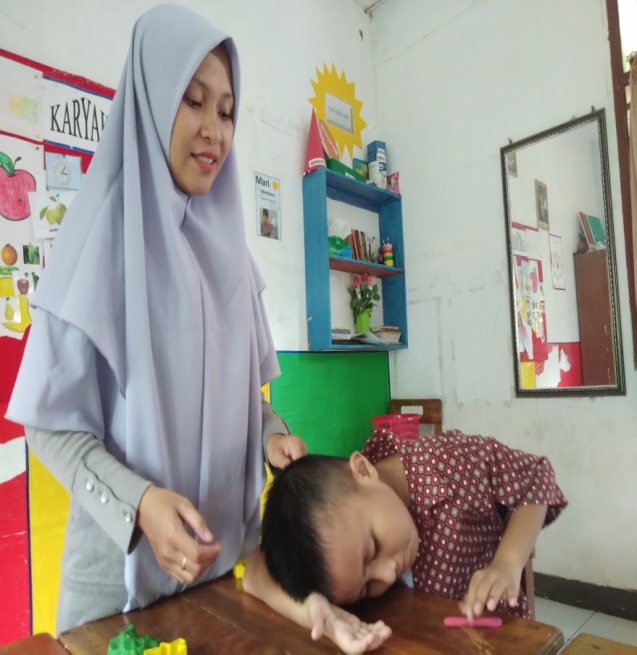 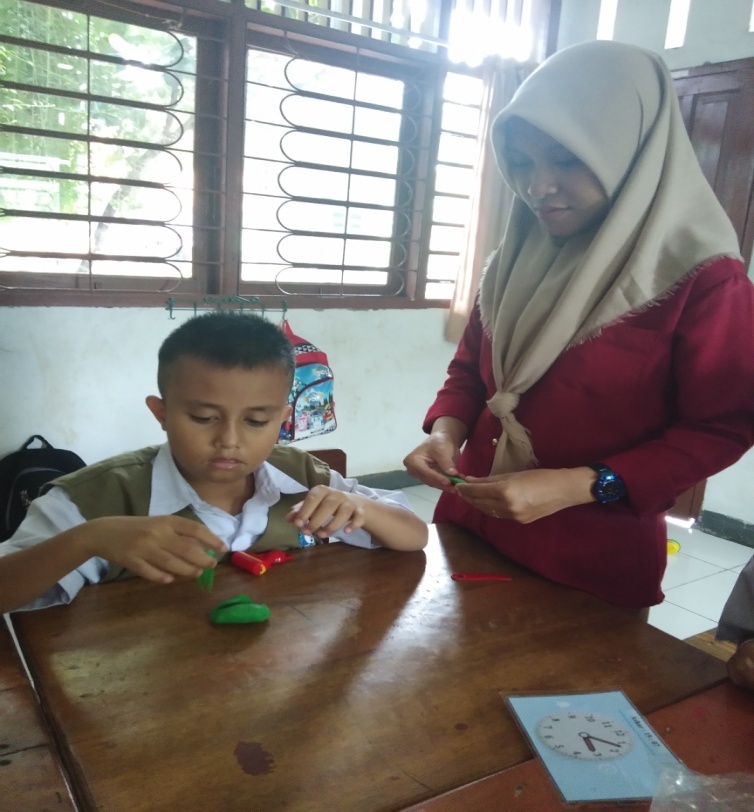 (Kegiatan Meremas)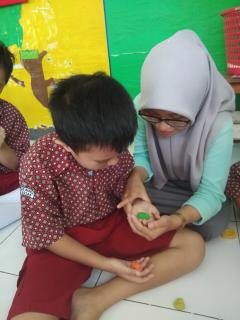 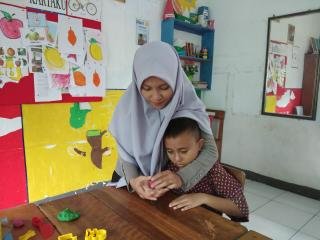 (Kegiatan Memilin)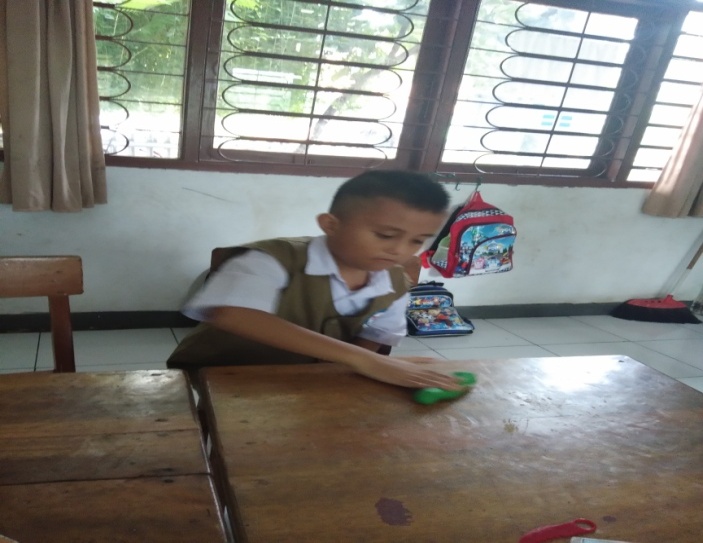 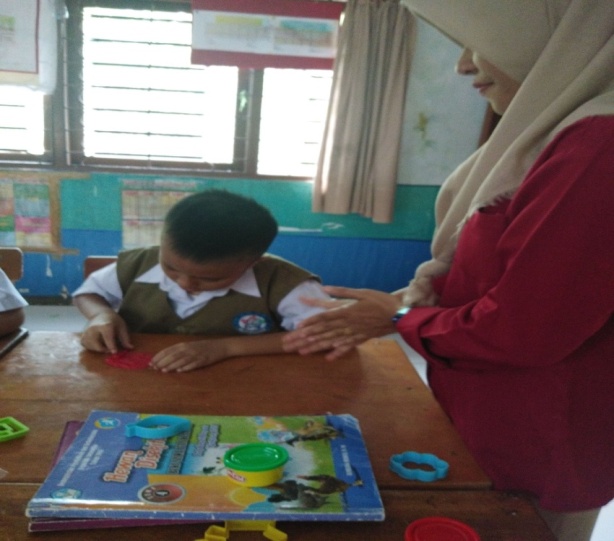 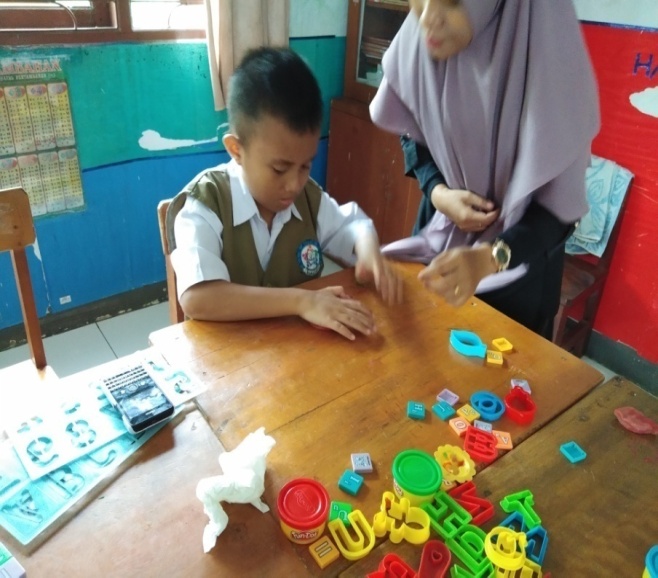 (Kegiatan Membentuk)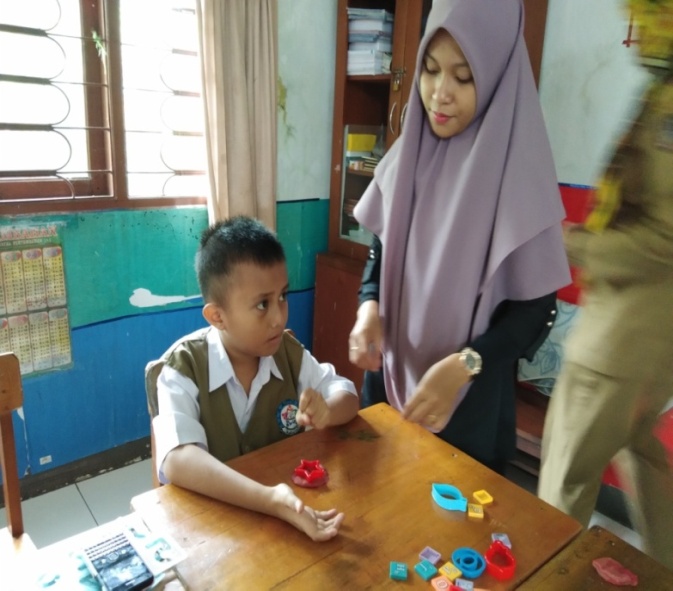 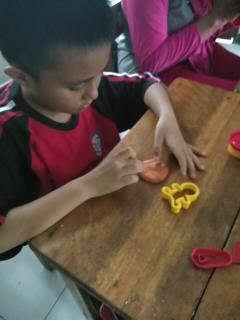 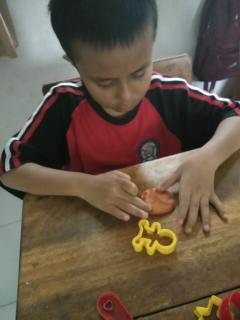 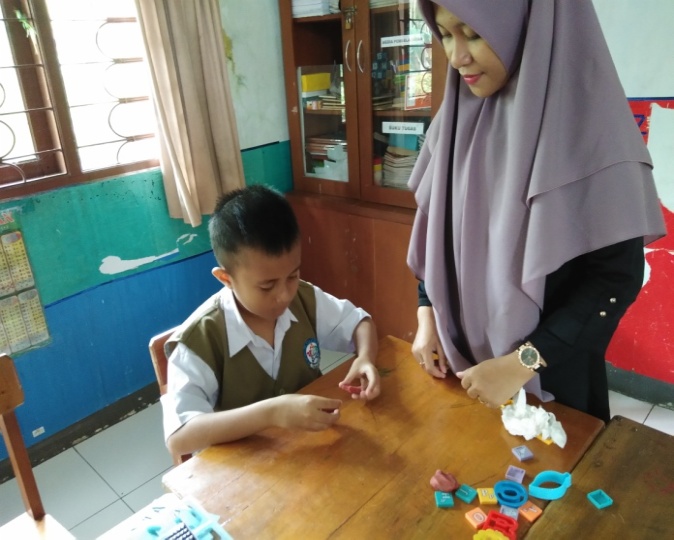 (Kegiatan Memotong)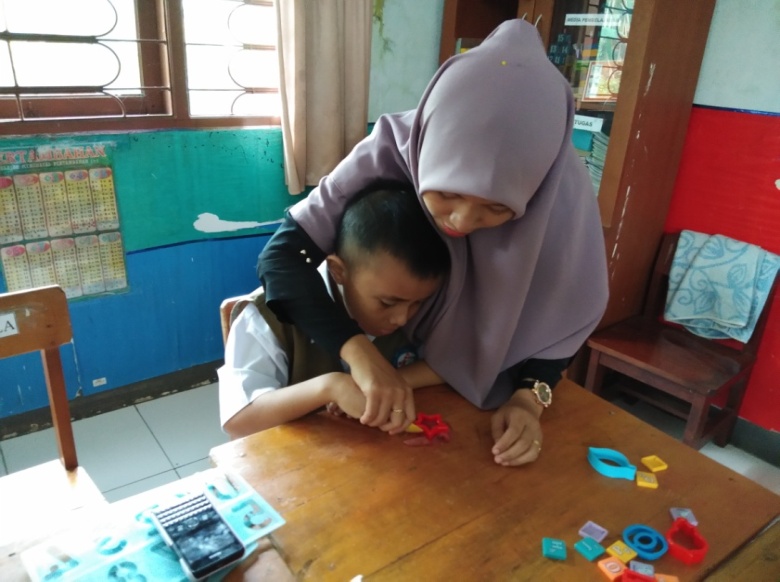 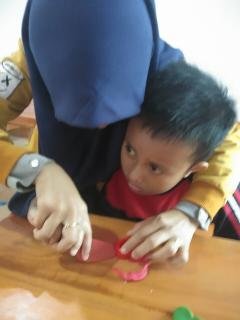 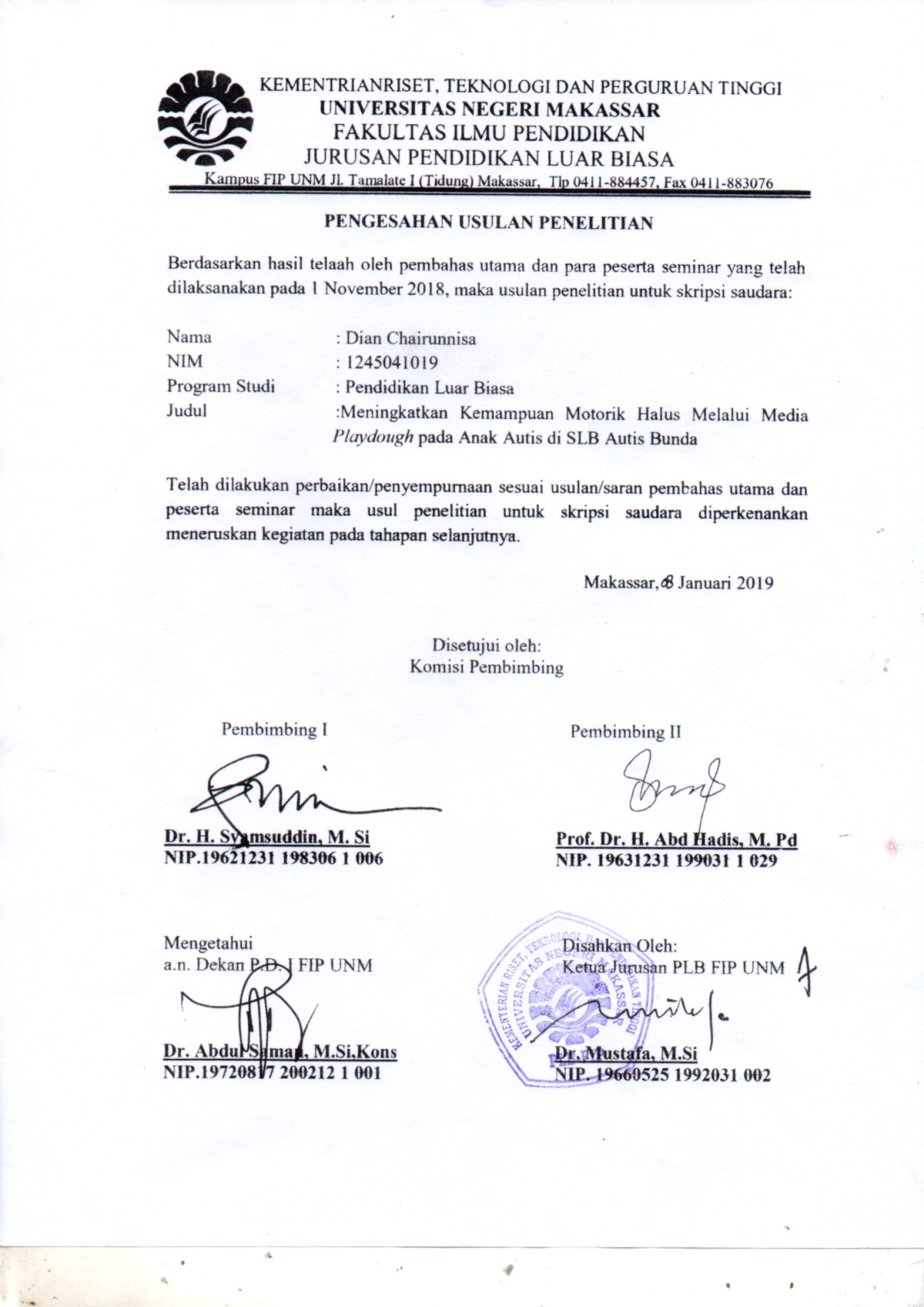 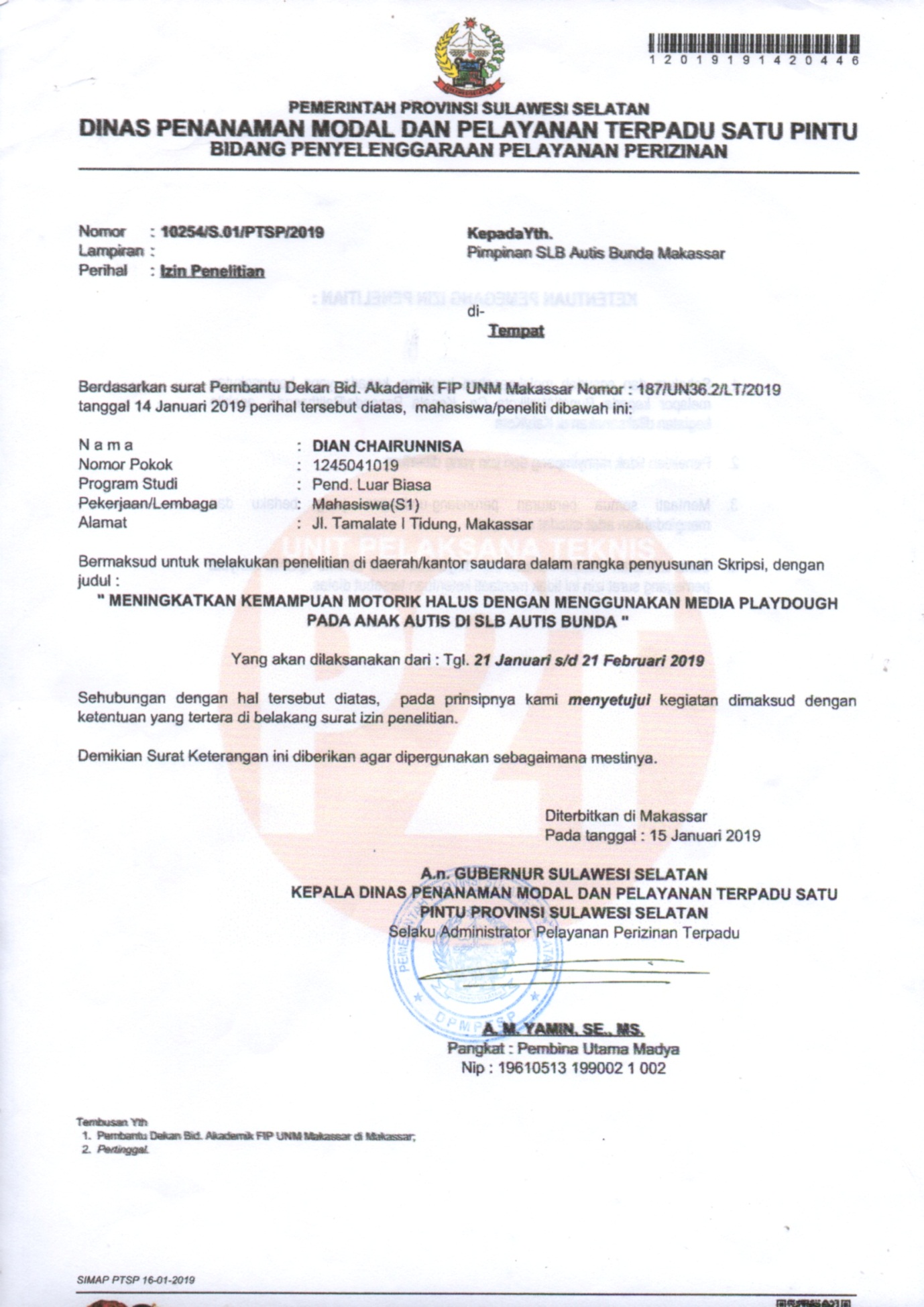 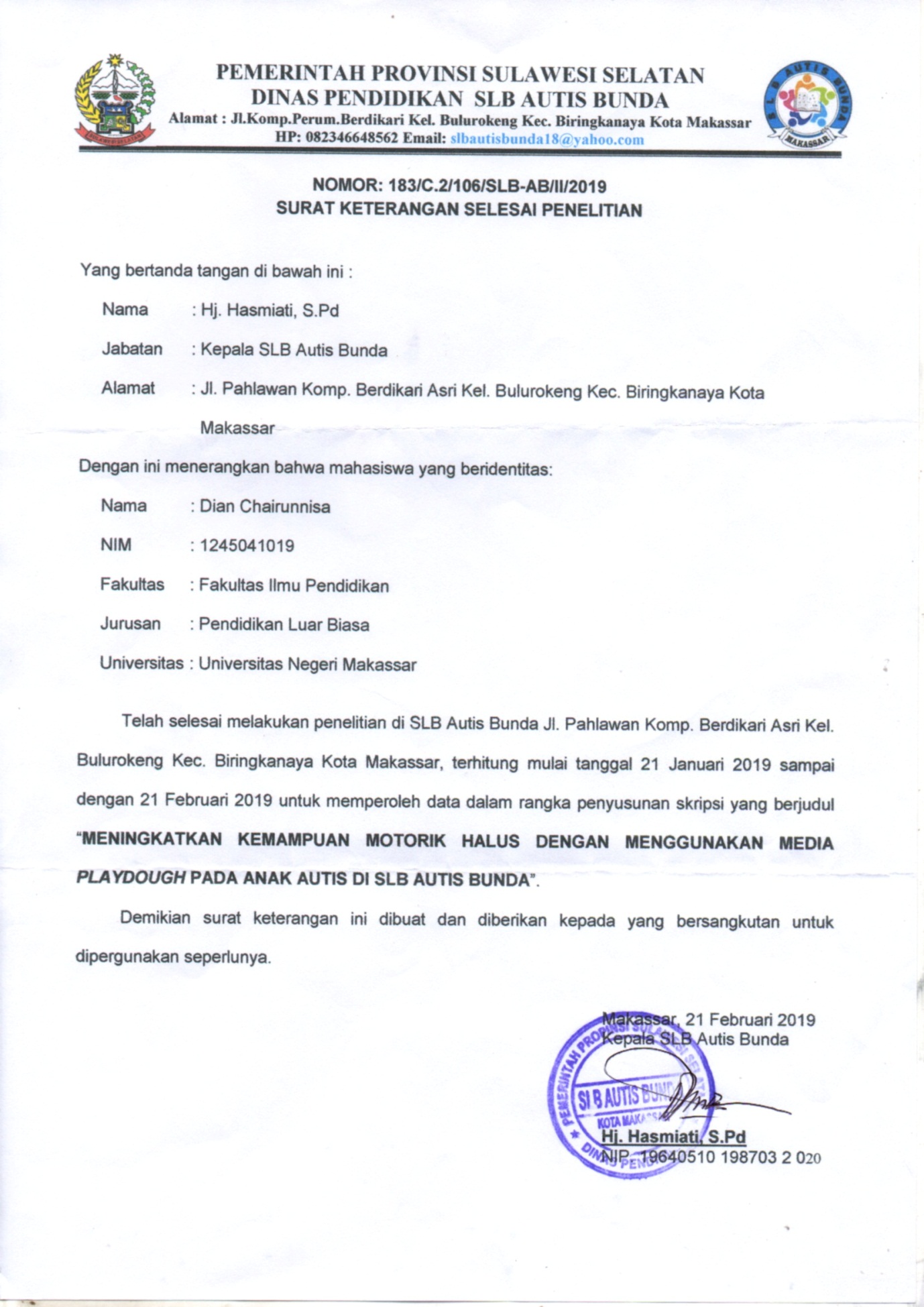 RIWAYAT HIDUPDian Chairunnisa dilahirkan di Ujung Pandang pada tanggal 03 November 1993 Putri Tunggal dari pasangan Ahsan Naim, SE dan Hj. Erniaty. Penulis memeluk agama islam. Penulis menjalani pendidikan formal di SDI Maccini 1/1 Makassar dan tamat pada tahun 2005. Tahun 2005 terdaftar sebagai pelajar di SMP Muhammadiyah 1 Makassar dan tamat pada tahun 2008. Kemudian melanjutkan pendidikan di SMK Negeri 7 Makassar dan tamat pada tahun 2011. Pada tahun 2012 penulis melanjutkan pendidikan di perguruan Tinggi Negeri dan terdaftar sebagai mahasiswi Pendidikan Luar Biasa (S1-PLB) Fakultas Ilmu Pendidikan Universitas Negeri Makassar.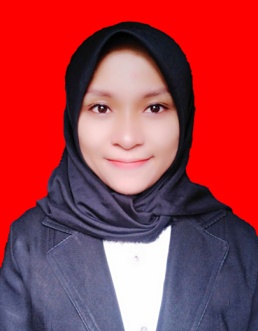 STANDAR KOMPETENSIKOMPETENSI DASAR  3.  Mengekspresikan diri melalui karya seni rupa.3.1  Membuat bentuk menggunakan tanah liat/malam KegiatanDeskripsi KegiatanAlokasi WaktuPendahuluanGuru mengkondisikan siswa agar dapat duduk di kursi. Guru memberikan salam pembuka. Guru mengajak dan membimbing siswa untuk berdoa sebelum belajar.Guru memberitahukan kepada siswa mengenai pembelajaran yang akan dilakukan.  5 menitKegiatan IntiTahap AwalSiswa dibimbing oleh guru melakukan pemanasan otot-otot tangan dengan kegiatan merentangkan tangan, mengepalkan dan membuka telapak tangan.Guru memperlihatkan dan memberitahukan pada siswa tentang media playdough yang akan digunakan untuk pembelajaran.Tahap MenjimpitGuru mencontohkan pada siswa untuk mengambil benda dengan cara mejimpit dengan menggunakan 2 jari.Guru mengajarkan siswa untuk mengambill benda dengan cara menjimpit dengan menggunakan 2 jari.Siswa mempraktekkan mengambill benda dengan cara menjimpit dengan menggunakan 2 jari.Tahap MeremasGuru mencontohkan pada siswa untuk meremas adonan (playdough) dengan cara mengepalkan tangan. Guru mengajari siswa untuk meremas adonan (playdough) dengan cara mengepalkan tangan.Siswa meremas adonan (playdough) dengan cara mengepalkan tangan.Tahap MemilinGuru mencontohkan kepada siswa cara memilin media playdough dengan menggunakan 5 jari.Guru membimbing dan mengajarkan pada siswa cara memilin media playdough dengan menggunakan 5 jari.Siswa mempraktekan memilin media playdough dengan menggunakan 5 jari.Tahap membentukGuru mencontohkan kepada siswa cara membentuk media playdough menjadi bentuk bulat, lonjong, pipih dan bentuk segitiga, persegi dan lingkaran.Guru membimbing dan mengajarkan pada siswa cara membentuk media playdough menjadi bentuk bulat, lonjong, pipih dan bentuk segitiga, persegi dan lingkaran.Siswa mempraktekan untuk membuat bentuk bulat, lonjong, pipih dan bentuk segitiga, persegi dan lingkaran.Guru mencontohkan kepada siswa cara mencetak bentuk dengan menggunakan cetakan berbagai bentuk.Guru membimbing dan mengajarkan pada siswa cara mencetak bentuk dengan menggunakan cetakan berbagai bentuk.Siswa mempraktekkan mencetak cara mencetak bentuk dengan menggunaka cetakan berbagai bentuk.Tahap memotongGuru mencontohkan kepada siswa tentang cara memegang pisau mainan dengan benar.Guru mengajarkan dan membimbing siswa untuk memegang pisau mainan dengan benar yaitu dengan cara mengepal kelima jari (menggenggam)Guru mencontohkan kepada siswa tentang cara memotong media dengan pola tertentu.Guru membimbing dan mengajarkan kepada siswa cara memotong media dengan pola tertentu, yaitu pola bebas, lurus dan lengkung.Siswa mempraktekan memotong media sesuai dengan pola yang dicontohkan oleh guru.50 menitKegitan PenutupGuru mengajak siswa untuk melakukan pelemasan otot-otot tangan.Guru melakukan evaluasi mengenai pembelajaran yang telah dilakukan. Guru menutup pembelajaran dengan mengajak siswa untuk berdoa setelah belajar.menitNoVariabelIndikatorAspek yang di nilaiNo. ItemJumlah Item1.Latihan Motorik HalusKemampuan Motorik HalusMenjimpitMeremasMemilinMembentukMemotong5Butir pernyataanSkor Skor Skor Butir pernyataanTidak dapat melakukan kegiatanDapat melakukan kegiatan dengan bantuanDapat melakukan kegiatan secara mandiri1 s.d 5012No.Aspek yang dinilaiSkorSkorSkorNo.Aspek yang dinilai0121Menjimpit dengan menggunakan dua jari2Meremas benda lunak dengan cara mengepal tangan3Memilin benda dengan menggunakan jari-jari4Membentuk benda lunak5Memotong sesuai dengan polaNo.Aspek yang dinilaiSkorSkorSkorNo.Aspek yang dinilai0121Meremas benda lunak dengan menggunakan tangan√2Memegang pisau mainan dengan benar√3Memotong sesuai dengan pola√4Membentuk benda lunak√5Memilin dengan  menggunakan 5 jari√No.Aspek yang dinilaiSkorSkorSkorNo.Aspek yang dinilai0121Meremas benda lunak dengan menggunakan tangan√2Memegang pisau mainan dengan benar√3Memotong sesuai dengan pola√4Membentuk benda lunak√5Memilin dengan  menggunakan 5 jari√NoKodeMuridKegiatanNomor ItemNomor ItemNomor ItemNomor ItemNomor ItemSkor PerolehanNilai akhirNoKodeMuridKegiatan123451MTSebelum101114401MTSetelah21211770